УТВЕРЖДАЮДиректор___________ В.А. Козлов___________ 2017ПОЛОЖЕНИЕоб областном конкурсе юных флористов«Старинный цветочный этикет».1. Общие положенияОбластной конкурс юных флористов (далее – Конкурс) проводит Государственное бюджетное образовательное учреждение дополнительного образования детей «Самарский областной детский эколого-биологический центр» (далее – ГБОУ ДОД СОДЭБЦ) с 1993 года. Конкурс – это возможность для детей Самарской области продемонстрировать свои знания, умения и навыки по цветоводству, флористике и аранжировке цветов. Конкурс проводится в соответствии с циклограммой мероприятий государственных учреждений дополнительного образования детей Самарской области на 2017/2018 учебный год в рамках областного фестиваля юных флористов по распоряжению министерства образования и науки Самарской области. Целью Конкурса является формирование экологической культуры учащихся средствами флористического творчества.Задачи:Формирование экологического сознания и воспитание эстетического вкусаВыявление и поощрение юных талантов в области флористикиПопуляризация практического цветоводства и искусства аранжировки цветовВоспитание у школьников и уважения к профессии флориста.Профессиональное самоопределение и социализация учащихся.2. Порядок и срок проведения Конкурса2.1. Конкурс проводится 14 сентября 2017 года в два этапа:I этап. Флористическое оформление модели, согласно выбранной легенде или приданию.Домашнее задание. Модель должна отражать определённый образ из легенды или придания. Образ выбирается конкурсантами самостоятельно.II этап. Оформление букета к определенному празднику или событию, соблюдая старинный цветочный этикет. 2.3. Первое и второе задания представляются участниками в театрализованной форме. 2.4. На выполнение каждого этапа Конкурса отводится два часа.3. Руководство Конкурсом3.1. Общее руководство Конкурсом осуществляет жюри, которое создаётся из числа специалистов ГБОУ ДОД СОДЭБЦ и профессиональных флористов города Самары.3.2. Жюри подводит итоги Конкурса.3.3. Председатель жюри руководит ходом Конкурса, следит за соблюдением установленного регламента. 4. Участники Конкурса4.1. В Конкурсе могут принимать участие команды в составе двух учащихся средних и старших классов образовательных учреждений.5. Критерии оценки 5.1.   При подведении итогов Конкурса будут учитываться: Техника выполнения – 5 баллов.Эстетическое восприятие – 10 баллов.Воплощение художественного замысла – 10 баллов.Ассортимент используемых растений – 5 баллов.Оригинальность представления конкурсного задания – 5 баллов.Призовые места занимают участники Конкурса, набравшие наибольшее количество баллов6. Награждение6.1.Команды-победители и призёры награждаются дипломами ГБОУ ДОД СОДЭБЦ и ценными подарками.7. Финансирование7.1. Расходы по подготовке и проведению конкурса несут Министерство образования и науки Самарской области и ГБОУ ДОД СОДЭБЦ.7.2. Оплату проезда, питания и проживания участников Конкурса осуществляет направляющая организация. 8. Порядок подачи заявок8.1. Желающие принять участие в Конкурсе подают заявки до 5 сентября 2017 года на бланке письма учреждения в форме таблицы (приложение).Регистрация участников конкурса осуществляется в день конкурса в ГБОУ ДОД СОДЭБЦ.Адрес: . Самара, ул. Врубеля, 19Телефоны для справок:8 (846) 334-45-92, 89276859596 – Горбатенко Ольга Александровна, зав. отделом «Цветоводство, флористика и ландшафтный дизайн», Фролова Анастасия Вячеславовна, методист, Самарина Елена Сергеевна, методист.  E – mail: ocunsam@mail.ru    Сайт   http://unnat1928.ruПРИЛОЖЕНИЕ 1(на бланке учреждения)Заявка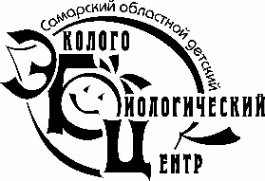 МИНИСТЕРСТВО ОБРАЗОВАНИЯ И НАУКИ САМАРСКОЙ ОБЛАСТИГосударственное бюджетное образовательное учреждение дополнительного образования детей«Самарский Областной детский эколого-биологический центр»(ГБОУ ДОД СОДЭБЦ)№п/пФ.И.О. участникаУчебное заведение, класс, тел. контактаФ.И.О. педагога